HOẠT ĐỘNG TRẢI NGHIỆM LÀM THIỆP NHÂN DỊP 20-10 CỦA CÁC EM HỌC SINH LỚP 3a4Lớp 3a4 Làm thiệp tặng bà, mẹ và cô nhân ngày Phụ Nữ Việt Nam 20 - 10.Đây là một hoạt động hết sức ý nghĩa, vừa giáo dục các em thể hiện lòng biết ơn đến các bà, các mẹ, cô đã luôn yêu thương, chăm sóc, dạy dỗ mình, vừa là một hoạt động để các em có thể vui chơi, giải trí và thể hiện sự sáng tạo, khéo léo của mình khi tự tay làm ra những tấm thiệp thật đẹp, thật ý nghĩa để dành tặng bà và mẹ.Bằng sự sáng tạo, khéo léo của mình với những vật liệu đơn giản là giấy A4 và bút mầu, dưới sự hướng dẫn của cô giáo, các bạn học sinh đã tự tay thiết kế những tấm thiệp trở thành những món quà rất xinh, ngộ nghĩnh đáng yêu đầy sáng tạo và ý nghĩa, gửi gắm tình cảm của mình dành cho bà và mẹ nhân ngày 20 - 10.Thông qua hoạt động đầy ý nghĩa này đã giúp các em hiểu được vai trò của người phụ nữ trong gia đình cũng như trong xã hội, bồi đắp thêm tình cảm cũng như lòng biết ơn của các con đối với công sinh dưỡng của đấng sinh thành.Sau đây là một số hình ảnh trong buổi sinh hoạt lớp.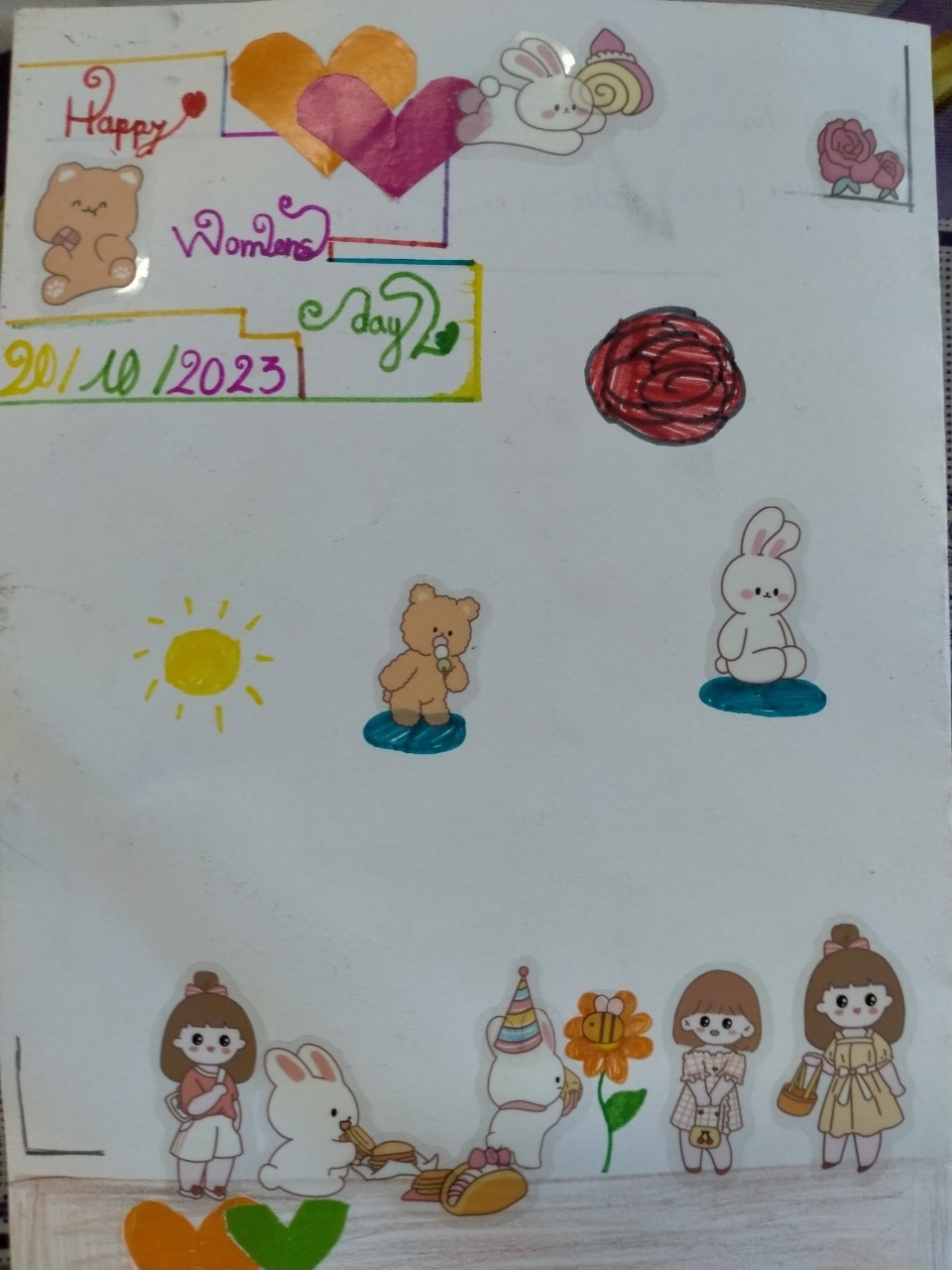 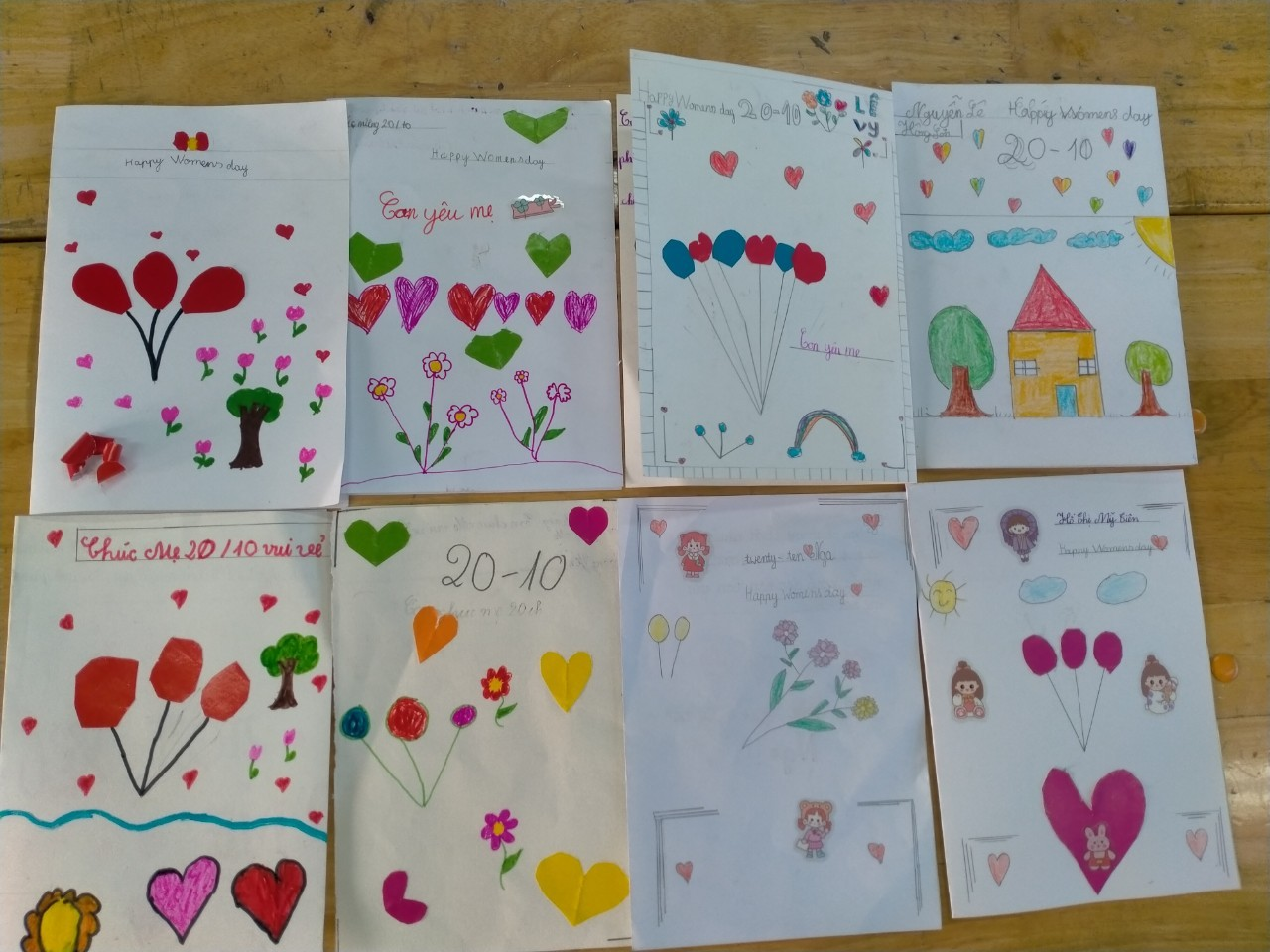 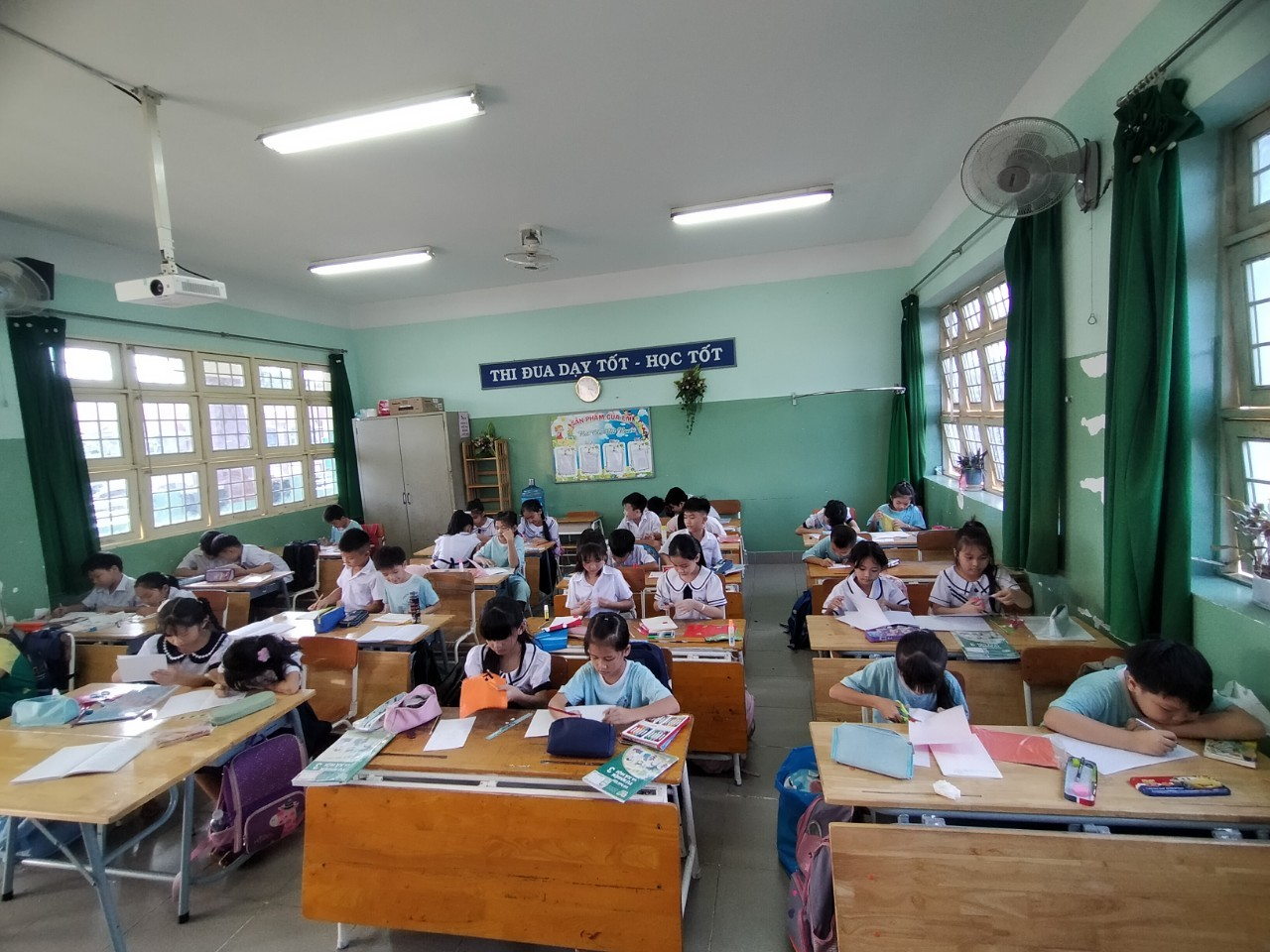 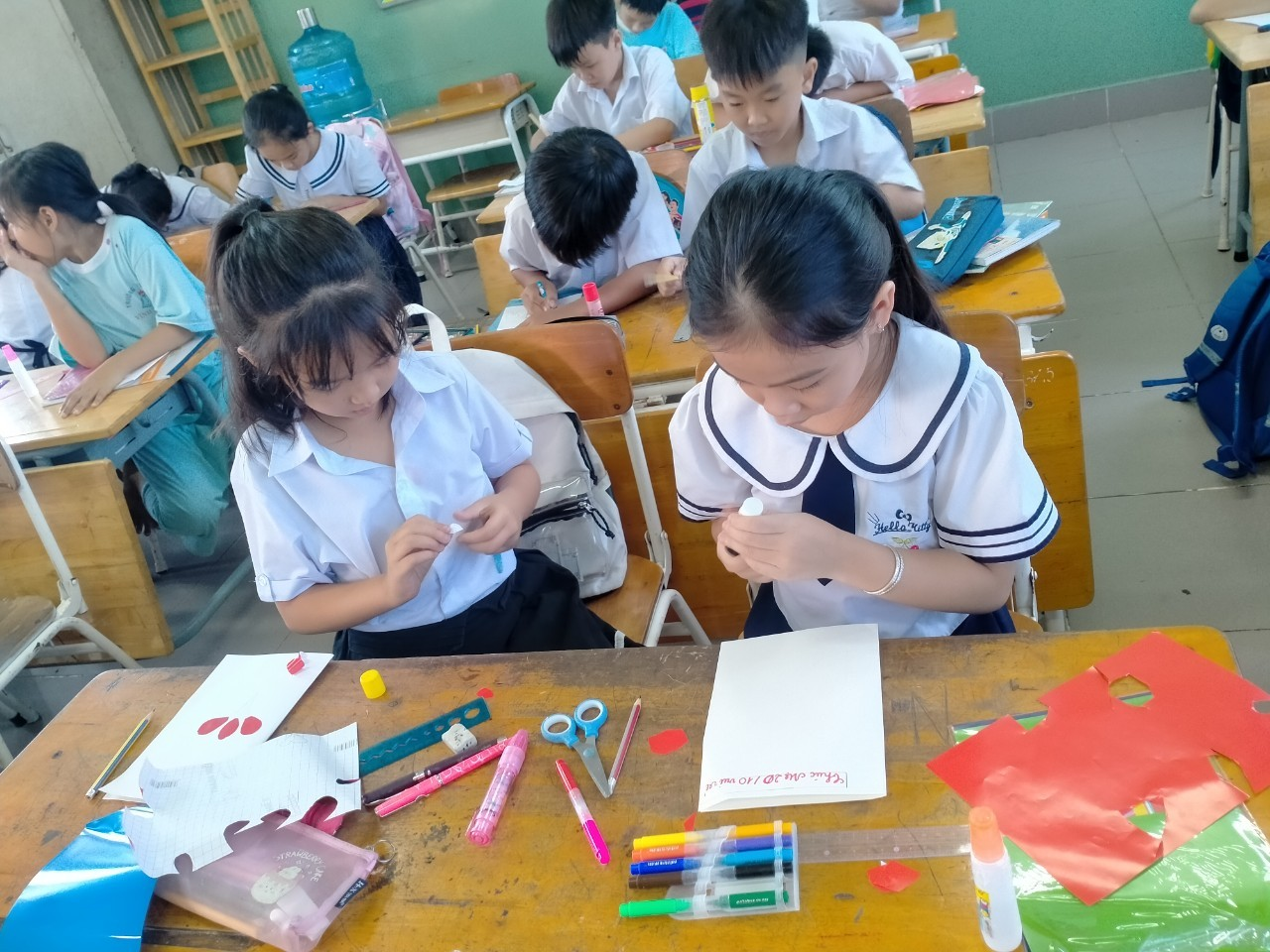 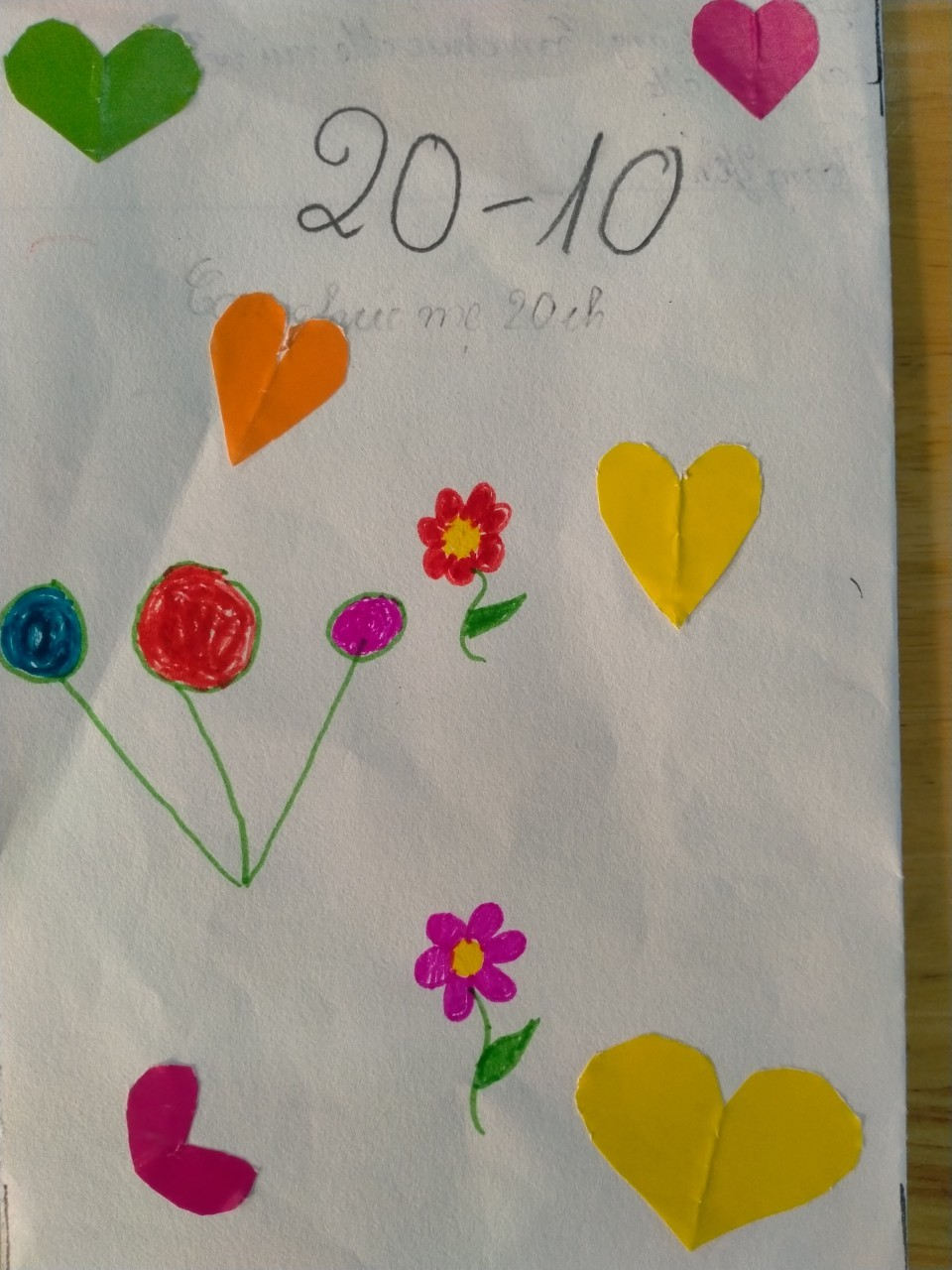 